§21202.  Interbranch forum1.  Annual interbranch forum.  Beginning in February 1995 and at least every year thereafter, the Chief Justice of the Supreme Judicial Court, the Governor, the President of the Senate and the Speaker of the House of Representatives shall jointly convene an interbranch forum.[PL 1993, c. 675, Pt. C, §12 (NEW).]2.  Purpose of forum.  The purpose of the interbranch forum is to provide for discussions among the top policymakers from each branch of government to address the need for cooperation and coordination at all levels.  Topics to be discussed may include, but are not limited to:A.  An integrated system of communication;  [PL 1993, c. 675, Pt. C, §12 (NEW).]B.  A technology plan;  [PL 1993, c. 675, Pt. C, §12 (NEW).]C.  Long-range planning; and  [PL 1993, c. 675, Pt. C, §12 (NEW).]D.  The allocation and use of resources.  [PL 1993, c. 675, Pt. C, §12 (NEW).][PL 1993, c. 675, Pt. C, §12 (NEW).]3.  More frequent forums.  Representatives of the 3 branches may convene a forum as often as they determine it is appropriate.[PL 1993, c. 675, Pt. C, §12 (NEW).]4.  Expenses.  Each branch absorbs the expenses for convening and holding interbranch forums within the general operating budgets for each department.[PL 1993, c. 675, Pt. C, §12 (NEW).]SECTION HISTORYPL 1993, c. 675, §C12 (NEW). The State of Maine claims a copyright in its codified statutes. If you intend to republish this material, we require that you include the following disclaimer in your publication:All copyrights and other rights to statutory text are reserved by the State of Maine. The text included in this publication reflects changes made through the First Regular Session and the First Special Session of the131st Maine Legislature and is current through November 1, 2023
                    . The text is subject to change without notice. It is a version that has not been officially certified by the Secretary of State. Refer to the Maine Revised Statutes Annotated and supplements for certified text.
                The Office of the Revisor of Statutes also requests that you send us one copy of any statutory publication you may produce. Our goal is not to restrict publishing activity, but to keep track of who is publishing what, to identify any needless duplication and to preserve the State's copyright rights.PLEASE NOTE: The Revisor's Office cannot perform research for or provide legal advice or interpretation of Maine law to the public. If you need legal assistance, please contact a qualified attorney.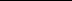 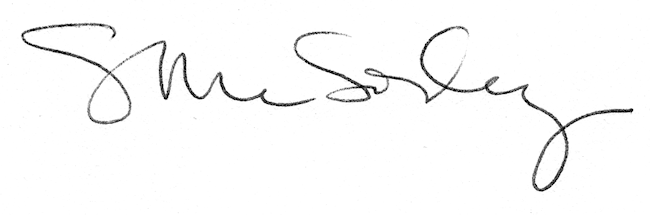 